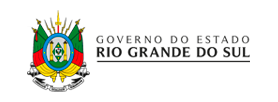 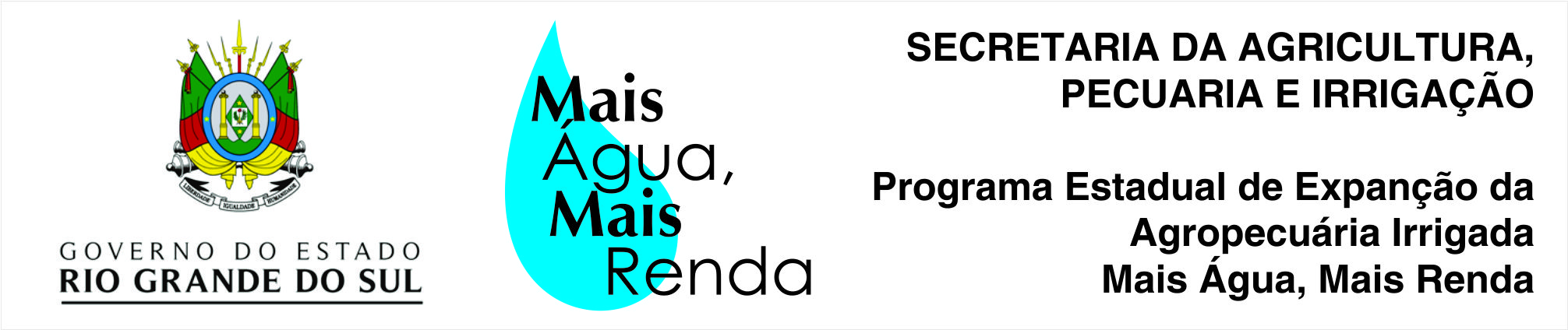 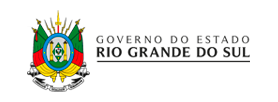 PROGRAMA ESTADUAL DE EXPANSÃO DA AGROPECUÁRIA IRRIGADAMAIS ÁGUA MAIS RENDA CADASTRO DE ADESÃO E SUBVENÇÃO Nome do Produtor: _________________________________________________   CPF:______________________                                 Endereço:                                                                                                 Fone: (___)____________________________Município do empreendimento: _______________________________________________________Venho, por meio deste, solicitar adesão ao Programa Estadual de Expansão da Agropecuária Irrigada – Mais Água, Mais Renda, comprometendo-me a observar todos os procedimentos e condicionantes previstos do Programa, dispostos na Lei 14.244 de 27 de maio de 2013 e na Licença de Operação – LO Nº 2014/2016-DL.INFORMAÇÕES PRELIMINARES DO PROJETO ( reservatórios até 10 ha e área irrigada até 100 ha)Cultura irrigada:_____________ Área (ha):______ Produtividade atual (kg/ha):______  Esperada (kg/ha): ________FINANCIAMENTO BANCÁRIO: 		(    ) SIM	             	 (    ) NÃOBanco:___________________   Agência:______________ Município______________________________Contato:__________________________Fone_______________________Email: _____________________SOLICITAÇÃO DE SUBVENÇÃO ECÔNOMICA                  (    ) SIM	             	 (    ) NÃOLinha de Financiamento:PRONAF (    )     PRONAMP (    )    MODERINFRA(    )      Outras (    )____________TÉCNICO RESPONSÁVELNome: __________________________________________________  CREA N°   _____________________Telefone celular: (   ) _____________  Fixo: (   )                             E-mail: ________________________________________, ____ de _____________ de 20___ ________________________________		________________________________                               Assinatura do Produtor                                                                            Assinatura do Técnico(    )Construção de açudeÁrea alagada: ___________ haÁrea alagada: ___________ ha(    )Ampliação de açudeÁrea alagada: ___________ haÁrea alagada: ___________ ha(    )Regularização de açudeÁrea alagada: ___________ haÁrea alagada: ___________ ha(    )Captação direta (Rio, Arroio, Sanga)Nome: ___________________________________________Nome: ___________________________________________(    )Implantação de sistema de irrigaçãoTipo: _____________________Área irrigada: _________ ha(    )Ampliação de sistemas de irrigaçãoTipo: _____________________Área irrigada: _________ ha